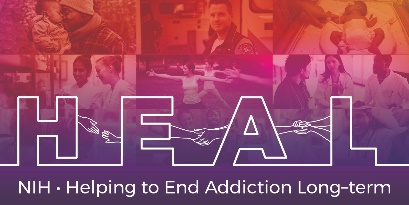 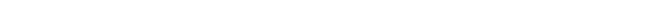 The Structured Clinical Interview for DSM-5 (SCID-RV) is Copyrighted.  To access this measure, please contact the holder to obtain permission for this measure:   https://www.appi.org/Support/Customer-Information/PermissionsPlease indicate that you are conducting research as part of the NIH HEAL Initiative: “Our study is a NIH funded study.  We are part of the HEAL Initiative.”  Once you have license permission, please share your email confirmation with HEAL_CDE@hsc.utah.edu for access to the NIH HEAL Initiative’s CDE for this measure.  English CRF is available.  